Unit 1 Lesson 8: Different Groups, Same QuantityWU Act It Out: Another Way (Warm up)Student Task Statement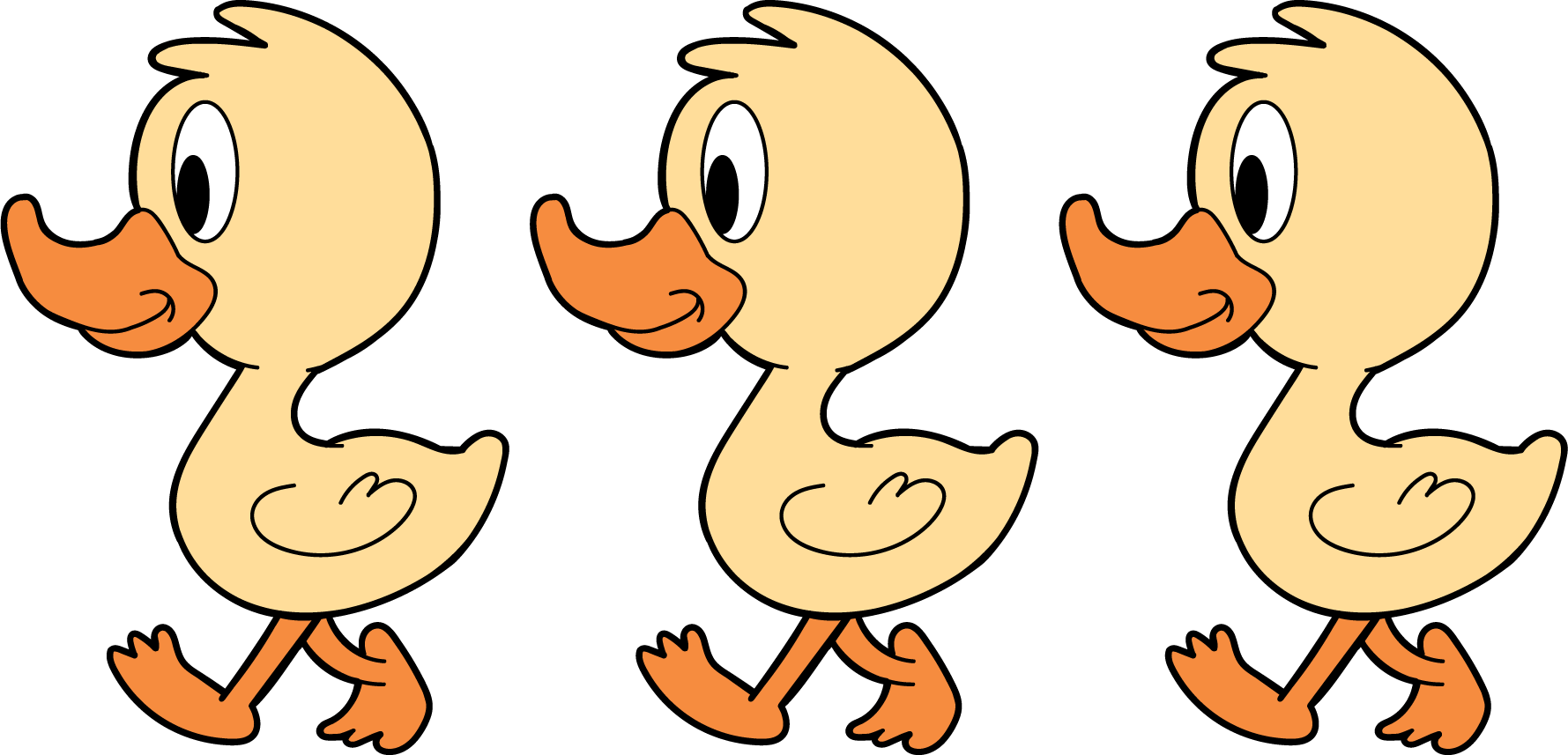 3 little ducks went out one day,
over the hill and far away.
Mother duck said, “Quack, quack, quack.”
Then 3 little ducks came back.1 How Many Do You See: 1, 2, 3Student Task StatementHow many do you see?
How do you see them?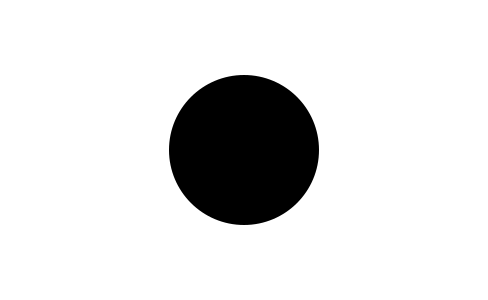 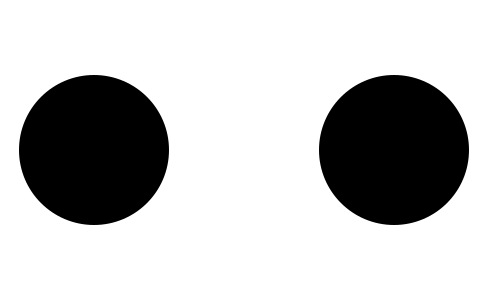 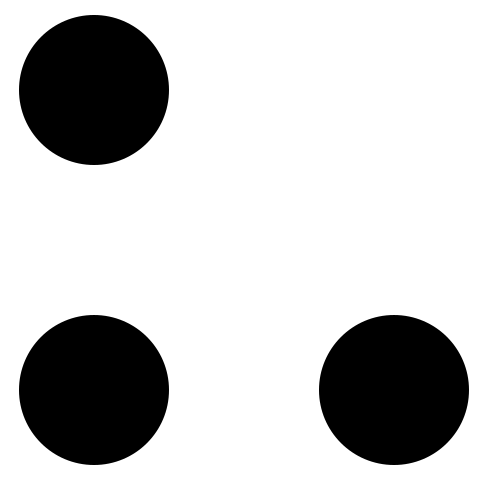 2 Different Groups, Same QuantityStudent Task Statement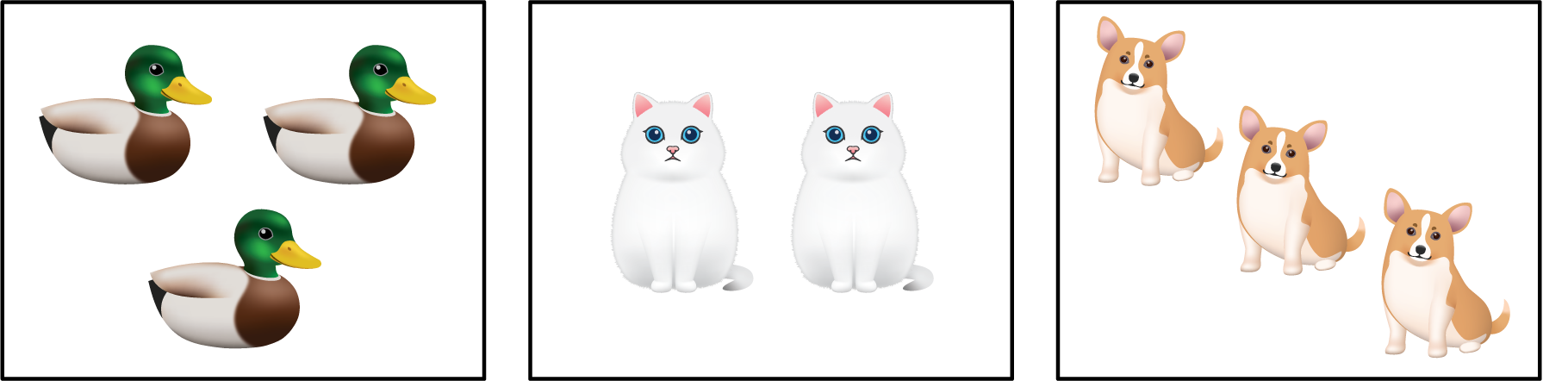 3 Centers: Choice TimeStudent Task StatementChoose a center.Geoblocks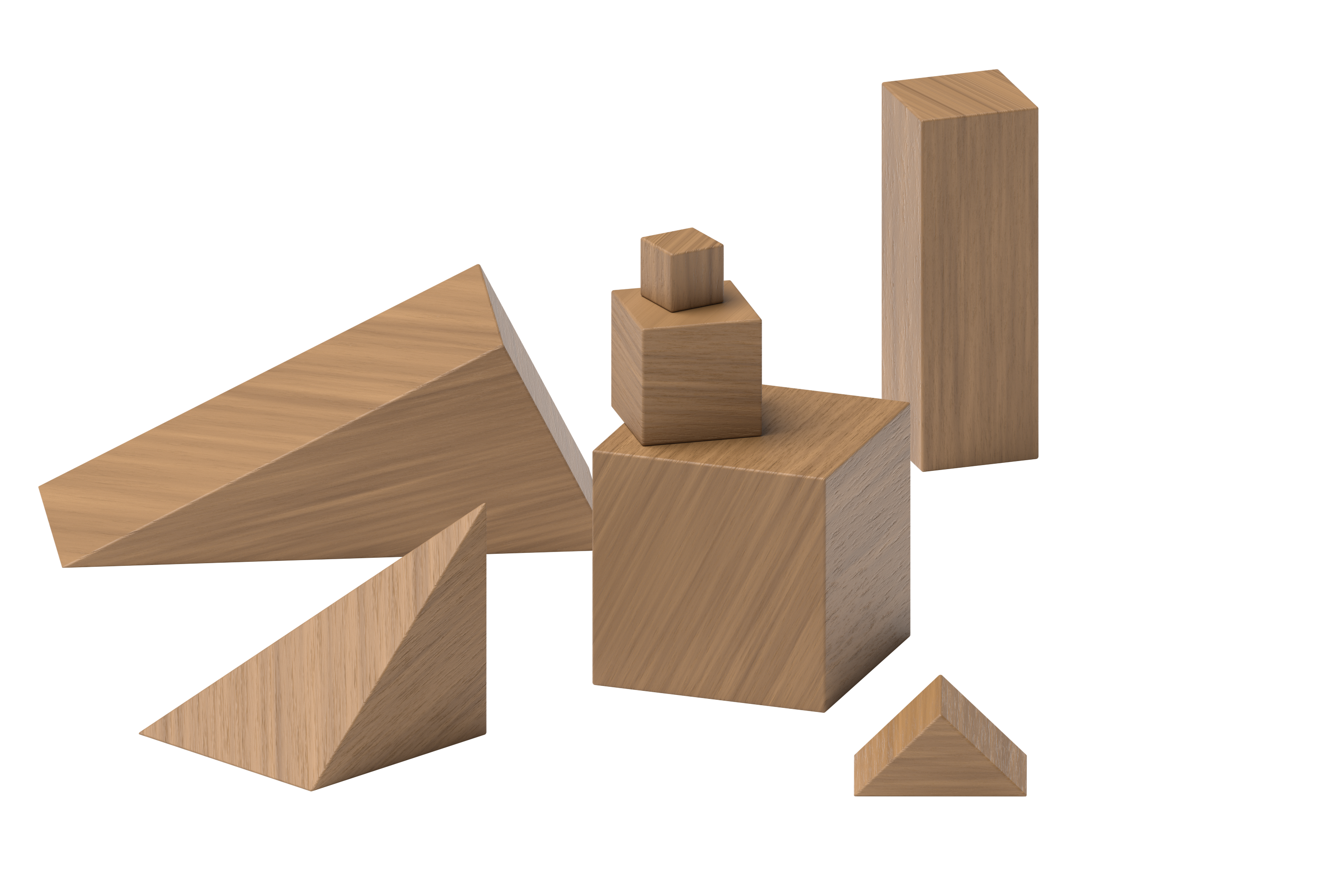 Connecting Cubes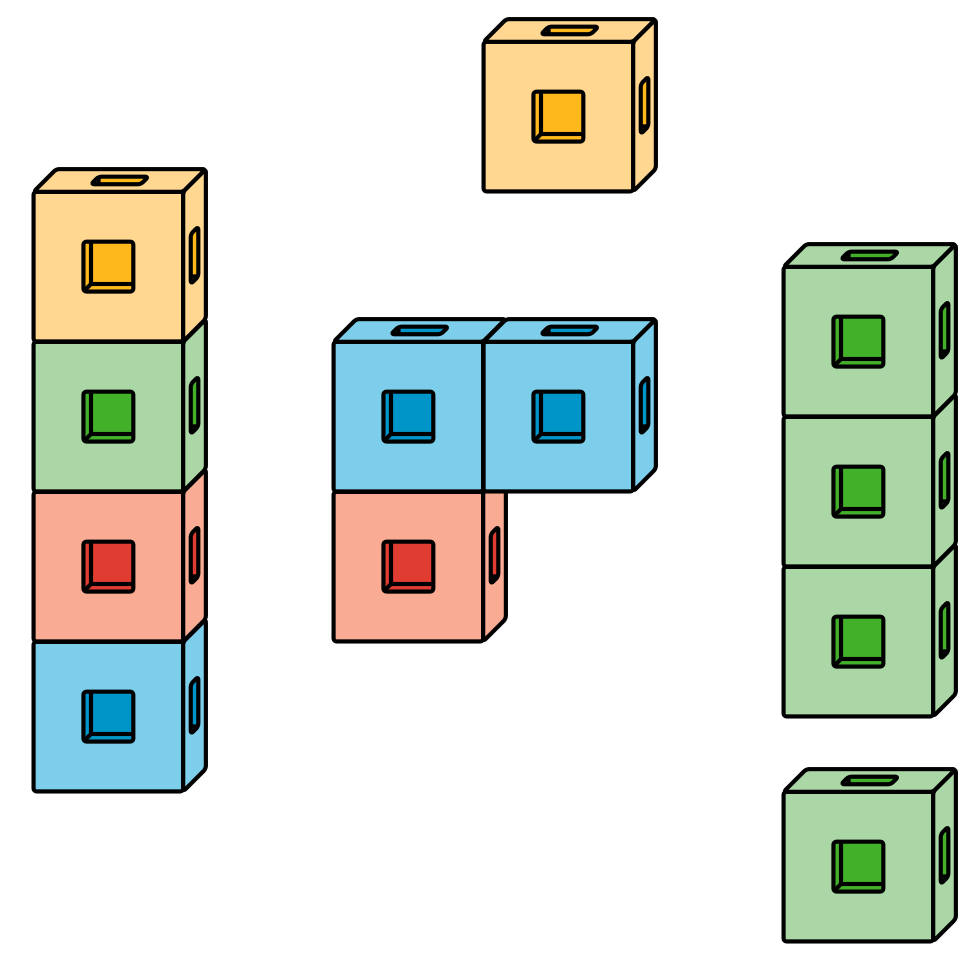 Pattern Blocks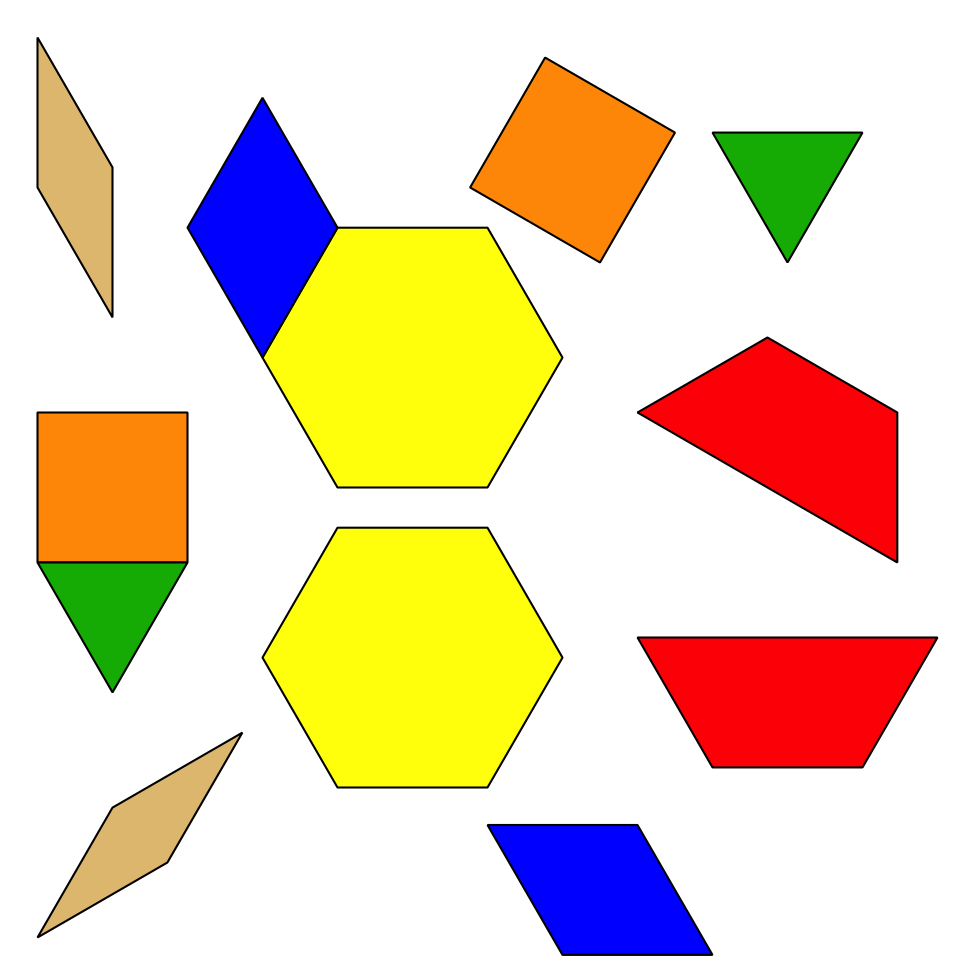 Picture Books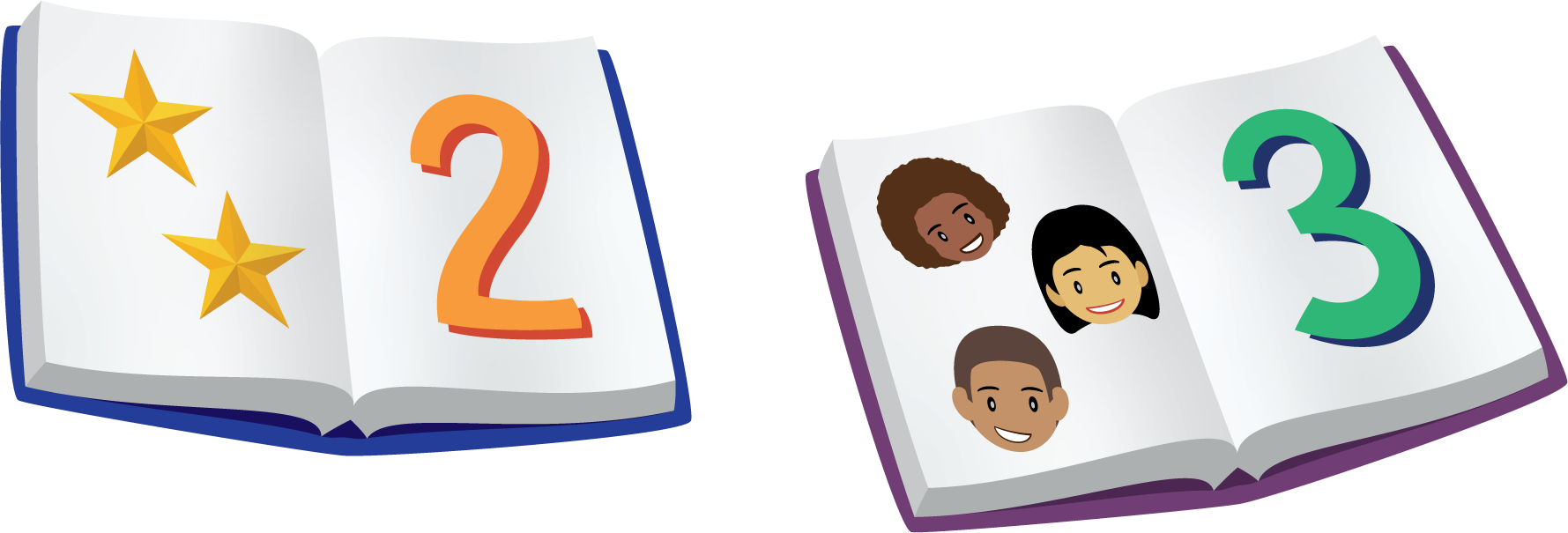 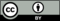 © CC BY 2021 Illustrative Mathematics®